  Ministero dell’Istruzione
  Ufficio Scolastico Regionale per il Lazio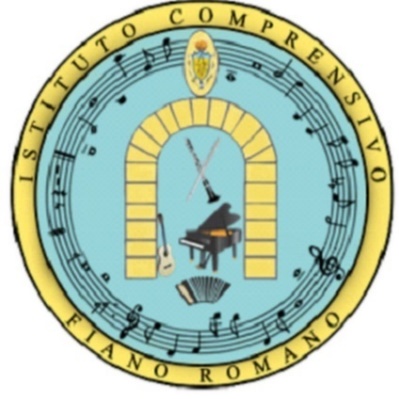 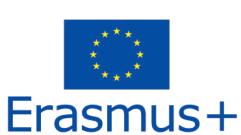 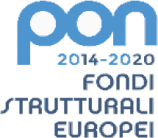 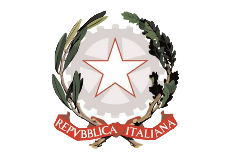   ISTITUTO COMPRENSIVO FIANO
  Indirizzo Musicale
  Via L. Giustiniani, 20 – 00065 Fiano Romano (Rm)
  Tel. 0765/389008 
  Cod.Mecc. RMIC874700D – Codice Fiscale: 97198090587
  Peo: rmic87400d@istruzione.it – Pec: rmic87400d@pec.istruzione.it
  Sito web: www.icfianoromano.edu.it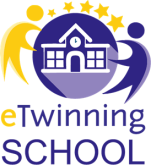       Piano     Didattico   Personalizzato  per alunni con Disturbi Specifici dell’Apprendimento(legge 170/2010)Scuola Primaria                                                         A. S. 2023/ ‘24Dati generali Profilo di funzionamento dell’alunno/a : punti di forza e di debolezza, motivazione e abilità di studio.Strategie utilizzate dall’alunno nello studio Strategie metodologiche e didatticheValorizzare nella didattica linguaggi comunicativi altri dal codice scritto (linguaggio iconografico, parlato), utilizzando mediatori didattici quali immagini, disegni e riepiloghi a voceUtilizzare schemi e mappe concettualiInsegnare l’uso di dispositivi extratestuali per lo studio (titolo, paragrafi, immagini) Promuovere inferenze, integrazioni e collegamenti tra le conoscenze e le disciplineDividere gli obiettivi di un compito in “sotto obiettivi” Offrire anticipatamente schemi grafici relativi all’argomento di studio, per orientare l’alunno nella discriminazione delle informazioni essenzialiPrivilegiare l’apprendimento dall’esperienza e la didattica laboratorialePromuovere processi metacognitivi per sollecitare nell’alunno l’autocontrollo e l’autovalutazione dei propri processi di apprendimentoIncentivare la didattica di piccolo gruppo e il tutoraggio tra pariPromuovere l’apprendimento collaborativoProgrammare e concordare con l’alunno le verifiche Prevedere verifiche orali a compensazione di quelle scritte (soprattutto per la lingua straniera)Valutazioni più attente alle conoscenze e alle competenze di analisi, sintesi e collegamento piuttosto che alla correttezza formale Far usare strumenti e mediatori didattici nelle prove sia scritte sia orali (mappe concettuali, mappe cognitive)Introdurre prove informatizzateProgrammare tempi più lunghi per l’esecuzione delle provePianificare prove di valutazione formativa Misure dispensativeAll’alunno con DSA è garantito l’essere dispensato da alcune prestazioni non essenziali ai fini dei concetti da apprendere. Esse possono essere, a seconda della disciplina e del caso:la lettura ad alta vocela scrittura sotto dettaturaprendere appunticopiare dalla lavagnail rispetto della tempistica per la consegna dei compiti scrittila quantità eccessiva dei compiti a casal’effettuazione di più prove valutative in tempi ravvicinatilo studio mnemonico di formule, tabelle, definizioni sostituzione della scrittura con linguaggio verbale e/o iconograficoStrumenti compensativiL’alunno con DSA può usufruire di strumenti compensativi che gli consentono di compensare le carenze funzionali determinate dal disturbo. Aiutandolo nella parte automatica della consegna, permettono all’alunno di concentrarsi sui compiti cognitivi oltre che avere importanti ripercussioni sulla velocità e sulla correttezza. A seconda della disciplina e del caso, possono essere: 											formulari, sintesi, schemi, mappe concettuali delle unità di apprendimentotabella delle misure e delle formule geometrichecomputer con programma di videoscrittura, correttore ortografico; stampante e scannercalcolatrice o computer con foglio di calcolo e stampanteregistratore e risorse audio (sintesi vocale, audiolibri, libri digitali)software didattici specificicomputer con sintesi vocale vocabolario multimediale VALUTAZIONE La valutazione scolastica, periodica e finale, degli alunni con d.s.a. adeguatamente certificati, deve essere coerente con gli interventi pedagogico-didattici previsti nel presente p.d.p (art.5 e 6 D.M 5669/2011).Si tratta di una valutazione centrata sulla persona e sui suoi miglioramenti, pertanto, la strutturazione delle verifiche dovrà consentire allo studente di mostrare il grado di prestazione migliore possibile. Si adotteranno, quindi, modalità che consentano di dimostrare il livello di apprendimento effettivamente raggiunto, mediante l’applicazione di misure dispensative e compensative.La valutazione sarà quindi personalizzata, e terrà conto sia delle caratteristiche personali e del disturbo, sia del punto di partenza e dei risultati conseguiti, premiando i progressi e l’impegno.L'alunno nella valutazione delle singole discipline si avvarrà di:Verifica di fine anno del pdp.Nel valutare il livello di apprendimento effettivamente conseguito dall’alunno/ a, le misure dispensative e compensative e le altre strategie metodologiche adottate nelle singole discipline nella tabella precedente, si sono rivelate:Impegni della famiglia:supportare l'azione educativa della scuola, condividendo i criteri e le modalità di verifica e valutazione;sostenere la motivazione e l'impegno dell'alunno/a;insegnare a usare gli strumenti compensativi previsti dalla scuola; verificare regolarmente lo svolgimento dei compiti assegnati;verificare che venga portato a scuola il materiale richiesto;considerare non solo il significato valutativo ma anche formativo delle singole discipline;favorire gli scambi informativi con la scuola.   Firma del team docenti
                   Firma del Dirigente scolastico ------------------------------------------                                                                                                Firma della famiglia                                         Firma del coordinatore di classe  -----------------------------------------                                        ------------------------------                                                                                               ------------------------------Data Nome e cognomeData di nascitaClassePlesso Team docenti Coordinatore:Dati certificazioneCodici nosografici DSA :[  ] F81.0 disturbo specifico della lettura (dislessia)[  ] F81.1 disturbo specifico della compitazione(disortografia)[  ] F81.2 disturbo specifico delle abilità aritmetiche (discalculia)[  ] F81.8altri disturbi evolutivi delle abilità scolastiche (disgrafia)[  ]F81.3 disturbi misti delle abilità scolastiche (DSA in comorbidità)diagnosi clinica:Altri disturbi indicati nella certificazioneStruttura o ente (pubblico o accreditato) che ha emesso la diagnosi di D.S.A. più recente in possesso della scuolaSpecialista che ha redatto la diagnosi:Informazioni desunte da colloqui  scuola-famigliaAltre informazioniSi Da potenziareMostra una buona autostima e percezione di autoefficacia Tollera l’errore, la frustrazioneFrequenta con regolaritàÈ ben inserito/a nella classePartecipa al dialogo educativoNon accetta le correzioni e vuole conoscere i motivi di ogni errore evidenziatoPresta attenzione alla lezioneAccetta e rispetta le regoleChiede informazioni e chiarimenti su quanto viene dettoPrende la parola con facilitàDeve sentirsi sicuro e tranquillo prima di parlareÈ consapevole dei suoi punti di forzaÈ consapevole delle proprie difficoltàÈ consapevole degli errori che produceTende a dare la colpa agli altri per i suoi erroriÈ in grado di sostenere più prove valutative durante la giornataComprende le consegne formulate a voceLa performance migliora nelle verifiche programmateEsegue autonomamente i compiti assegnati per casaRiesce a pianificare l’esecuzione di un compitoCompleta il compito dato nei tempi previsti per la classeRiesce a richiamare date, definizioni, termini specifici, tabelline, formule, elenchi, strutture grammaticali, argomenti studiati, eccSvolge correttamente le prove scritte solo se gli vengono somministrate in modo semplificato o ridotto o se viene aiutatoPredispone i materiali da portare a scuola in base alle attività previsteQuando studia, al momento memorizza qualcosa ma il giorno dopo non ricorda praticamente nullaQuando studia, è molto attento agli elementi visivi della pagina (immagini, schemi, oggetti grafici, ecc.)Si deprime, o va in ansia, se il testo da studiare è un po' più lungo del solitoPreferisce il lavoro di gruppo Manifesta particolare interesse nelle attività:artistichescientifichestorico-geograficheletterarielinguistichemotorieManifesta maggiori abilità nelle attività:artistichescientifichestorico-geograficheletterarielinguistichemotorieAltroefficaceda potenziareSottolinea e identifica le parole-chiaveSa costruire mappe, schemi, diagrammiSa riassumereUtilizza strumenti informatici (computer, correttore ortografico, software …)Usa strategie di memorizzazione   (immagini, colori, riquadrature …)AltroDisciplinaMisure dispensativeStrumenti compensativiTempi aggiuntiviInterrogazioni programmate Altro ItalianoStoriaGeografiaMatematicaScienzeIngleseTecnologiaMusicaArteReligioneEfficaci in parte efficaci ItalianoStoriaGeografiaMatematicaScienzeIngleseTecnologiaartemotoria religionemusicaDisciplinaFirmaitalianoStoriageografiamatematicascienzeinglesetecnologia musicareligionemotoria